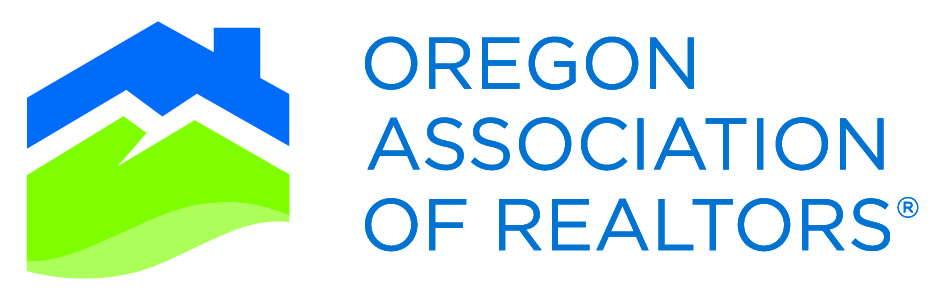 MissionWe unify and serve our members and local associations providing the resources and tools for their success.VisionThe REALTOR® is the trusted source for all things real estateBOARD OF DIRECTORS MEETINGApril 9, 20209:30 AMHeld via Zoom video conferenceSalem, ORREVISED- DRAFT AGENDA CALL TO ORDER – President Lori PalermoCONSENT AGENDA — President Lori PalermoPRESIDENT’S REPORT — President Lori PalermoDVP Task ForceAdvisory Strategic Planning- May 27, 2020ELECTIONS — George Grabenhorst, Elections Committee Chair President-Elect PresentationsDVP Elections — District 3, 4, 6FINANCE REVIEW COMMITTEE — Eva Sanders, Chair; Erin Murphy, CFOApproval of 2019 Year-End FinancialsApproval of 2019 AuditAPPROVAL OF BYLAW REVISIONS- Drew Coleman, President-ElectCode of EthicsEconomic Development CommitteeNAR Bylaw Mandates — Automatic InclusionNEW BUSINESSANNOUNCEMENTSNext Board of Directors Meeting – September 23, 2020, 8:30 a.m. Sunriver, ORFall Convention ScheduleC. OtherADJOURN